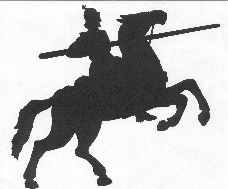 NEW FAMILY REGISTRATION FORM 2023-2024Please complete this form and return to Veritas with your registration payment. You will be contacted to schedule placement testing for your student(s).Parent(s) ________________________________________________________________________Home Phone: ____________________ Cell: ____________________ Cell: ___________________Email: _________________________________  Email: ___________________________________Complete mailing address: __________________________________________________________Student: __________________________________________________ Birth Date ______________                                     First                                 Middle                                        LastGrade in Fall                                                                                         Student: __________________________________________________ Birth Date ______________                                     First                                 Middle                                        LastGrade in Fall                                                                                         Student: __________________________________________________ Birth Date ______________                                     First                                 Middle                                        LastGrade in Fall                                                                                         Student: __________________________________________________ Birth Date ______________                                     First                                 Middle                                        LastGrade in Fall                                                                                        Total number of students ______ X $100= ________NEW FAMILY REGISTRATION FORM 2023-2024